Житомирський медичний інститутЖитомирської обласної радиКафедра технологій медичної діагностики, реабілітації та здоров’я людиниСилабусосвітнього компонента«Основи практичної діяльності у фізичній терапії та ерготерапії»Рівень вищої освіти: перший (бакалаврський)Галузь знань: 22 «Охорона здоров’я»Спеціальність: 227 «Фізична терапія, ерготерапія»Освітньо-професійна програма: Фізична терапія, ерготерапіяВид освітнього компонента: обов’язковийМова викладання: державнаФорма навчання: очна (денна)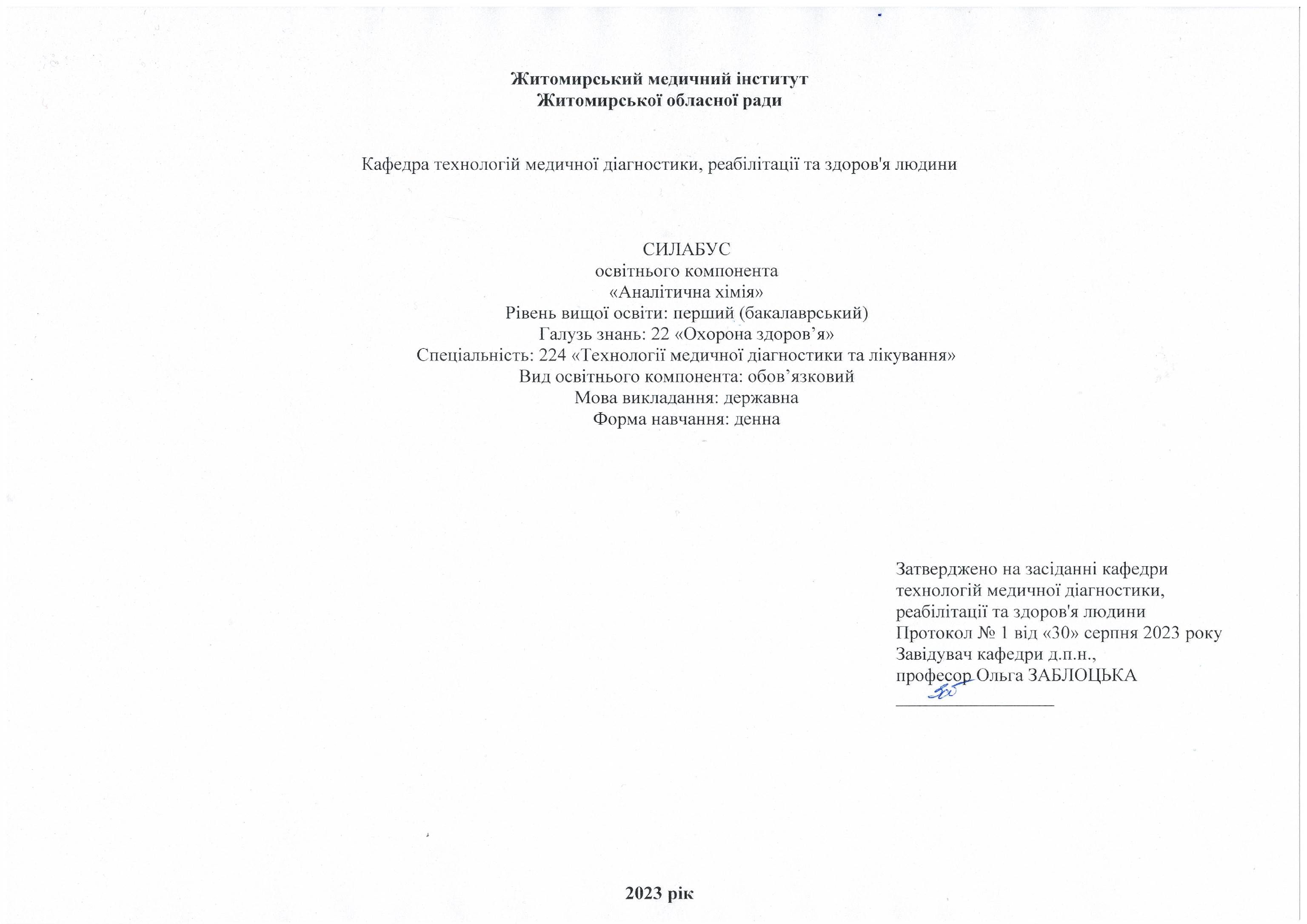 2023Загальна інформація про викладача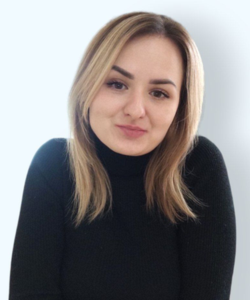 Назва освітнього компонента«Основи практичної діяльності у фізичній терапії та ерготерапії»Обсяг освітнього компонентаОзнаки освітнього компонентаПередумови для вивчення освітнього компонентаґрунтується на попередньо вивчених ОК: «Історія та культура України», «Патоморфологія та патофізіологія», «Ділова Українська мова», «Анатомія людини», «Фізіологія людини», «Латинська мова з термінологією», «Основи генетики людини», «Профілактична медицина, гігієна та екологія», «Фармакологія», «Загальна біохімія та біохімія рухової активності»інтегрується з такими ОК: «Ерготерапія», «Біомеханіка та клінічна кінезіологія», «Фізична терапія та ерготерапія при захворюваннях і травмах опорно-рухового апарату», «Фізична терапія та ерготерапія при захворюваннях серцево-судинної та дихальної системи» , «Фізична терапія та ерготерапія при захворюваннях і травмах нервової системи», «Фізична терапія та ерготерапія в акушерстві та гінекології», «Фізична терапія з основами внутрішньої медицини», «Фізіотерапія та курортологія», «Технічні засоби у фізичній терапії»;закладає фундамент для подальшого засвоєння здобувачами знань та умінь з циклу професійної і практичної підготовки бакалавра.Мета і завдання освітнього компонентаМетою ОК «Основи практичної діяльності у фізичній терапії та ерготерапії» є формування у здобувача системи знань та уявлень про сферу майбутньої професійної діяльності та професії фахівців галузі фізичної терапії та ерготерапії. Вивчення історичних аспектів становлення і розвитку фізичної терапії та ерготерапії у світі та в Україні, розуміння професійних компетенцій у фізичній терапії та ерготерапії, ознайомлення із міжнародною класифікацією функціонування. ОК «Основи практичної діяльності у фізичній терапії та ерготерапії» - невід’ємна частина навчального плану й виховного процесу будь якого закладу освіти, де готуються відповідні фахівців в галузі охорони здоров’я (фізична терапія та ерготерапія).КомпетентностіЗгідно з вимогами Стандарту вищої освіти та Освітньої професійної програми підготовки бакалавра цей ОК забезпечує набуття здобувачами вищої освіти компетентностей.Загальні:Знання та розуміння предметної області та розуміння професійної діяльності. Здатність працювати в команді. Здатність мотивувати людей та рухатися до спільної мети. Здатність спілкуватися державною мовою як усно, так і письмово.Здатність планувати та управляти часом. Здатність застосовувати знання у практичних ситуаціях. Здатність діяти соціально відповідально та свідомо.Спеціальні (фахові):Здатність пояснити пацієнтам, клієнтам, родинам, членам міждисциплінарної команди, іншим медичним працівникам потребу у заходах фізичної терапії, ерготерапії, принципи їх використання і зв'язок з охороною здоров’я. Здатність враховувати медичні, психолого-педагогічні, соціальні аспекти у практиці фізичної терапії, ерготерапії.Здатність провадити безпечну для пацієнта/клієнта та практикуючого фахівця практичну діяльність з фізичної терапії, ерготерапії у травматології та ортопедії, неврології та нейрохірургії, кардіології та пульмонології, а також інших областях медицини. Потреби, обговорювати та пояснювати зміст і необхідність виконання програми фізичної терапії та ерготерапії. Здатність ефективно реалізовувати програму фізичної терапії та/або ерготерапії. Здатність забезпечувати відповідність заходів фізичної терапії та/або ерготерапії функціональним можливостям та потребам пацієнта/клієнта. Здатність проводити оперативний, поточний та етапний контроль стану пацієнта/клієнта відповідними засобами й методами та документувати отримані результати.Здатність адаптовувати свою поточну практичну діяльність до змінних умов.Здатність знаходити шляхи постійного покращення якості послуг фізичної терапії    та ерготерапії.Результати навчання з гідно з профілем програми після вивчення освітнього компонента:Демонструвати готовність до зміцнення та збереження особистого та громадського здоров'я шляхом використання рухової активності людини та проведення роз’яснювальної роботи серед пацієнтів/клієнтів, членів їх родин, медичних фахівців, а також покращенню довкілля громади.Спілкуватися усно та письмово українською та іноземною мовами у професійному середовищі, володіти фаховою термінологією та професійним дискурсом, дотримуватися етики ділового спілкування; складати документи, у тому числі іноземною мовою (мовами).Використовувати сучасну комп’ютерну техніку; знаходити інформацію з різних джерел; аналізувати вітчизняні та зарубіжні джерела інформації, необхідної для виконання професійних завдань та прийняття професійних рішень.Застосовувати у професійній діяльності знання біологічних, медичних, педагогічних та психосоціальних аспектів фізичної терапії та ерготерапії.Трактувати інформацію про наявні у пацієнта/клієнта порушення за Міжнародною класифікацією функціонування, обмеження життєдіяльності та здоров’я (МКФ) та Міжнародною класифікацією функціонування, обмеження життєдіяльності та здоров’я дітей та підлітків (МКФ ДП).Діяти згідно з нормативно-правовими вимогами та нормами професійної етики.Реалізувати індивідуальні програми фізичної терапії, ерготерапії.Застосовувати сучасні науково-доказові дані у професійній діяльності.Обирати оптимальні форми, методи і прийоми, які б забезпечили шанобливе ставлення до пацієнта/клієнта, його безпеку/захист, комфорт та приватність.Вербально і невербально спілкуватися з особами та групами співрозмовників, різними за віком, рівнем освіти, соціальною і професійною приналежністю, психологічними та когнітивними якостями тощо, у мультидисциплінарній команді.Методична картка освітнього компонентаЛекціїПрактичні заняттяСамостійна роботаСистема оцінювання та вимогиВиди контролю: поточний, модульний, підсумковий. Методи контролю: спостереження за навчальною діяльністю здобувача, усне опитування, письмовий контроль, тестовий контроль. Форма контролю: залік. Контроль знань і умінь здобувача (поточний і підсумковий) з ОК «Профілактична медицина, гігієна та екологія» здійснюється згідно з європейською кредитно-трансферною накопичувальною системою освітнього процесу. Рейтинг здобувача із засвоєння ОК визначається за 100 бальною шкалою. Він складається з рейтингу з ОК, для оцінювання якого призначається 60 балів, і рейтингу з атестації (залік, ПМК) – 40 балів. Критерії оцінювання. Еквівалент оцінки в балах для кожної окремої теми може бути різний, загальну суму балів за тему визначено в навчально-методичній карті. Розподіл балів між видами занять (лекції, практичні заняття, самостійна робота) можливий шляхом спільного прийняття рішення викладача і здобувачів освіти на першому занятті. Рівень знань оцінюється: «відмінно» – здобувач дає вичерпні, обґрунтовані, теоретично і практично правильні відповіді не менш ніж на 90% запитань, розв’язання задач та виконання вправ є правильними, демонструє знання матеріалу підручників, посібників, інструкцій, проводить узагальнення і висновки, акуратно оформлює завдання, був присутній на лекціях, має конспект лекцій чи реферати з основних тем курсу, проявляє активність і творчість у виконанні групових завдань; «добре» – здобувач володіє знаннями матеріалу, але допускає незначні помилки у формулювання термінів, категорій і розрахунків, проте за допомогою викладача швидко орієнтується і знаходить правильні відповіді, був присутній на лекціях, має конспект лекцій чи реферати з основних тем курсу, проявляє активність у виконанні групових завдань; «задовільно» – здобувач дає правильну відповідь не менше ніж на 60% питань, або на всі запитання дає недостатньо обґрунтовані, невичерпні відповіді, допускає грубі помилки, які виправляє за допомогою викладача. При цьому враховується наявність конспекту за темою, самостійність завдань, участь у виконанні групових завдань; «незадовільно з можливістю повторного складання» – здобувач дає правильну відповідь не менше ніж на 35% питань, або на всі запитання дає необґрунтовані, невичерпні відповіді, допускає грубі помилки, має неповний конспект лекцій, індиферентно або негативно проявляє себе у виконанні групових завдань. Підсумкова (загальна) оцінка курсу ОК є сумою рейтингових оцінок (балів), одержаних за окремі оцінювані форми навчальної діяльності: поточне та підсумкове тестування рівня засвоєння теоретичного матеріалу під час аудиторних занять та самостійної роботи (модульний контроль); оцінка (бали) за виконання практичних індивідуальних завдань. Підсумкова оцінка виставляється після повного вивчення ОК, яка виводиться як сума проміжних оцінок за змістові модулі. Остаточна оцінка рівня знань складається з рейтингу з навчальної роботи, для оцінювання якої призначається 60 балів, і рейтингу з атестації (ПМК) – 40 балів.Розподіл балів, які отримують здобувачі при вивченні ОК «Основи практичної діяльності у фізичній терапії та ерготерапії»Оцінювання здобувача відбувається згідно «Положення про організацію освітнього процесу»10. Політика ОКПолітика щодо академічної доброчесності. Політика ОК ґрунтується на засадах академічної доброчесності (сукупності етичних принципів та визначених законом правил, якими мають керуватися учасники освітнього процесу під час навчання) та визначається системою вимог, які викладач ставить до здобувача у вивченні ОК (недопущення академічного плагіату, списування, самоплагіат, фабрикація, фальсифікація, обман, хабарництво, необ’єктивне оцінювання, заборона використання додаткових джерел інформації, інтернет ресурсів без вказівки на джерело, використане під час виконання завдання тощо). З метою запобігання, виявлення та протидії академічного плагіату в наукових та навчальних працях викладачів, науково-педагогічних працівників інституту та здобувачів в закладі розроблено «Положення про систему запобігання та виявлення академічного плагіату у наукових і навчальних працях працівників та здобувачів Житомирського медичного інституту Житомирської обласної ради». За порушення академічної доброчесності здобувачі освіти можуть бути притягнені до відповідальності: повторне проходження оцінювання (контрольна робота, іспит, залік тощо); повторне проходження відповідного освітнього компонента освітньої програми; відрахування із закладу освіти (крім осіб, які здобувають загальну середню освіту); позбавлення академічної стипендії. Політика щодо відвідування. Політика щодо відвідування усіх форм занять регламентується «Положенням про організацію освітнього процесу у Житомирському медичному інституті ЖОР». Здобувач зобов’язаний виконувати правила внутрішнього розпорядку інституту та відвідувати навчальні заняття згідно з розкладом, дотримуватися етичних норм поведінки. Присутність на занятті є обов’язковим компонентом оцінювання. Політика щодо перескладання. Порядок відпрацювання пропущених занять з поважних та без поважних причин здобувачі інституту регламентується «Положенням про порядок відпрацювання здобувача освіти Житомирського медичного інституту Житомирської обласної ради пропущених лекційних, практичних, лабораторних та семінарських занять». Політика щодо дедлайнів. Здобувач освіти зобов’язані дотримуватися термінів, передбачених вивченням ОК визначених для виконання усіх видів робіт. Політика щодо апеляції. У випадку конфліктної ситуації під час проведення контрольних заходів або за їх результатами, здобувач освіти має право подати апеляцію згідно з «Положенням про апеляцію результатів контрольних заходів знань здобувачами вищої освіти ЖМІ ЖОР» http://www.zhim.org.ua/images/info/pol_apel_rezult.pdf. Заява подається особисто в день оголошення результатів контрольного заходу начальнику навчально-методичного відділу інституту і передається проректору з навчальної роботи та розглядається на засіданні апеляційної комісії не пізніше наступного робочого дня після її подання. Здобувач має право бути присутнім на засіданні апеляційної комісії. При письмовому контрольному заході члени апеляційної комісії, керуючись критеріями оцінювання з цього ОК, детально вивчають та аналізують письмові матеріали контрольного заходу. Повторне чи додаткове опитування здобувача апеляційною комісією заборонено. Результати апеляції оголошуються здобувачу відразу після закінчення розгляду його роботи, про що здобувач особисто робить відповідний запис у протоколі засідання апеляційної комісії. Політика щодо конфліктних ситуацій. В Інституті визначено чіткі механізми та процедури врегулювання конфліктних ситуацій, пов’язаних з корупцією, дискримінацією, сексуальними домаганнями та ін. Упроваджено ефективну систему запобігання та виявлення корупції, вживаються заходи, спрямовані на підвищення доброчесності працівників і здобувачів освіти інституту, дотримання правил етичної поведінки, створення додаткових запобіжників вчиненню корупційних дій і пов’язаних із корупцією правопорушень. Рішенням Вченої ради затверджено: Антикорупційну програму http://www.zhim.org.ua/images/info/antikoruption.pdf , «Положення про комісію з оцінки корупційних ризиків», http://www.zhim.org.ua/images/info/pol_komisiya_korupcii.pdf , План заходів з виконання антикорупційної програми відповідно до Закону України «Про запобігання корупції http://www.zhim.org.ua/images/info/plan_zahodiv_korupciya.pdf , яким передбачено проведення інститутом антикорупційних заходів під час здійснення своїх статутних завдань. Для вирішення питань, пов’язаних із запобіганням будь-яких форм дискримінації, зокрема і за ознаками статі, в інституті діє «Телефон Довіри», (0412-46-19-62) звернувшись за ним, здобувачі освіти мають можливість отримати анонімну, екстрену, безкоштовну, кваліфіковану допомогу. Створена «Скринька довіри», до якої анонімно можуть звертатись здобувачі: залишати там свої скарги чи пропозиції. Також у закладі розроблено План заходiв щодо попередження мобiнгових/булiнгових тенденцiй у Житомирському медичному інституті ЖОР https://www.zhim.org.ua/images/info/polozh_buling.pdf , «Положення про політику запобігання, попередження та боротьби з сексуальними домаганнями і дискримінацією» http://www.zhim.org.ua/images/info/pol_seks_domag.pdf , працює практичний психолог.РекомендованалітератураБазові:Практичні аспекти фізичної терапії та ерготерапії: навч. посіб. / Н. А. Добровольська та ін; за ред. Н. А. Добровольської та ін. - К.: Видавничий дім "Гельветика", 2021. - 368 с.Терапевтичні вправи: навчальний посібник/О.Єжова, К.Тимрук-Скоропад,Л.Ціж,О.Ситник- Житомир , ПП «Євро-Волинь», 2021.-152с.Основи реабілітації, фізичної терапії, ерготерапії: підручник / Л. О. Вакуленко та ін.; за ред.: Л. О. Вакуленко, В. В. Клапчука. - Тернопіль: ТНМУ, 2021. - 372 с.Основи ерготерапії / Майкова Т.В., Афанасьєва О.С. – Підручник.- Дніпро: Журфонд, 2021.-364с.Ерготерапія / Майкова Т.В., Афанасьєва С.М., Афанасьєва О.С.- Підручник.-Дніпро:Журфонд,2019.-374с.Швесткова Ольга, Свєцена Катержина та кол. Ерготерапія: Підручник. – Київ,Чеський центр у Києві, 2019. – 280 с.Допоміжні:Медико-біологічні основи фізичної терапії, ерготерапії ("Нормальна анатомія" та "Нормальна фізіологія") : навч. посіб. / Мирослава Гриньків, Тетяна Куцериб, Станіслав Крась, Софія Маєвська, Федір Музика. – Львів : ЛДУФК, 2019. – 146 с.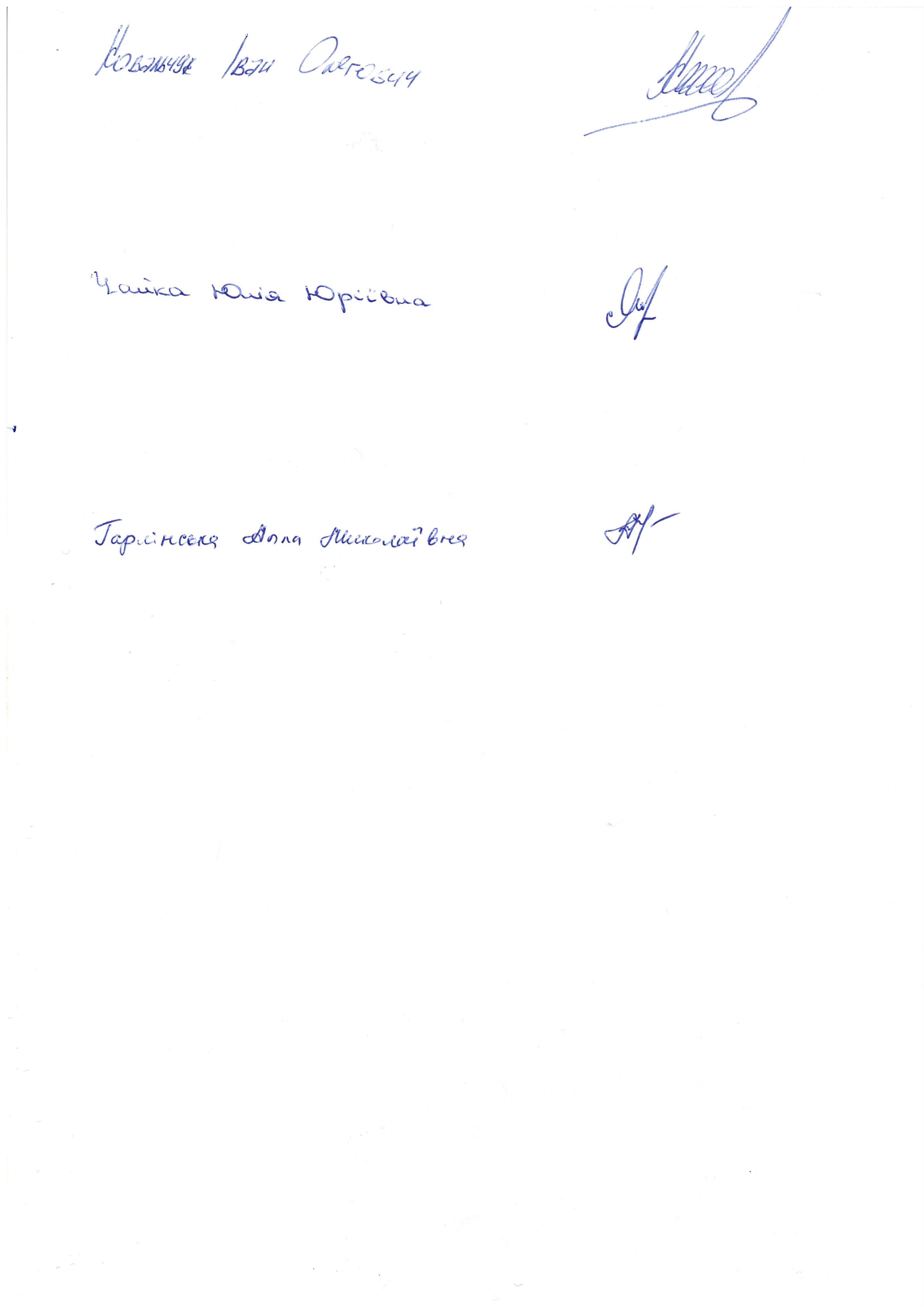 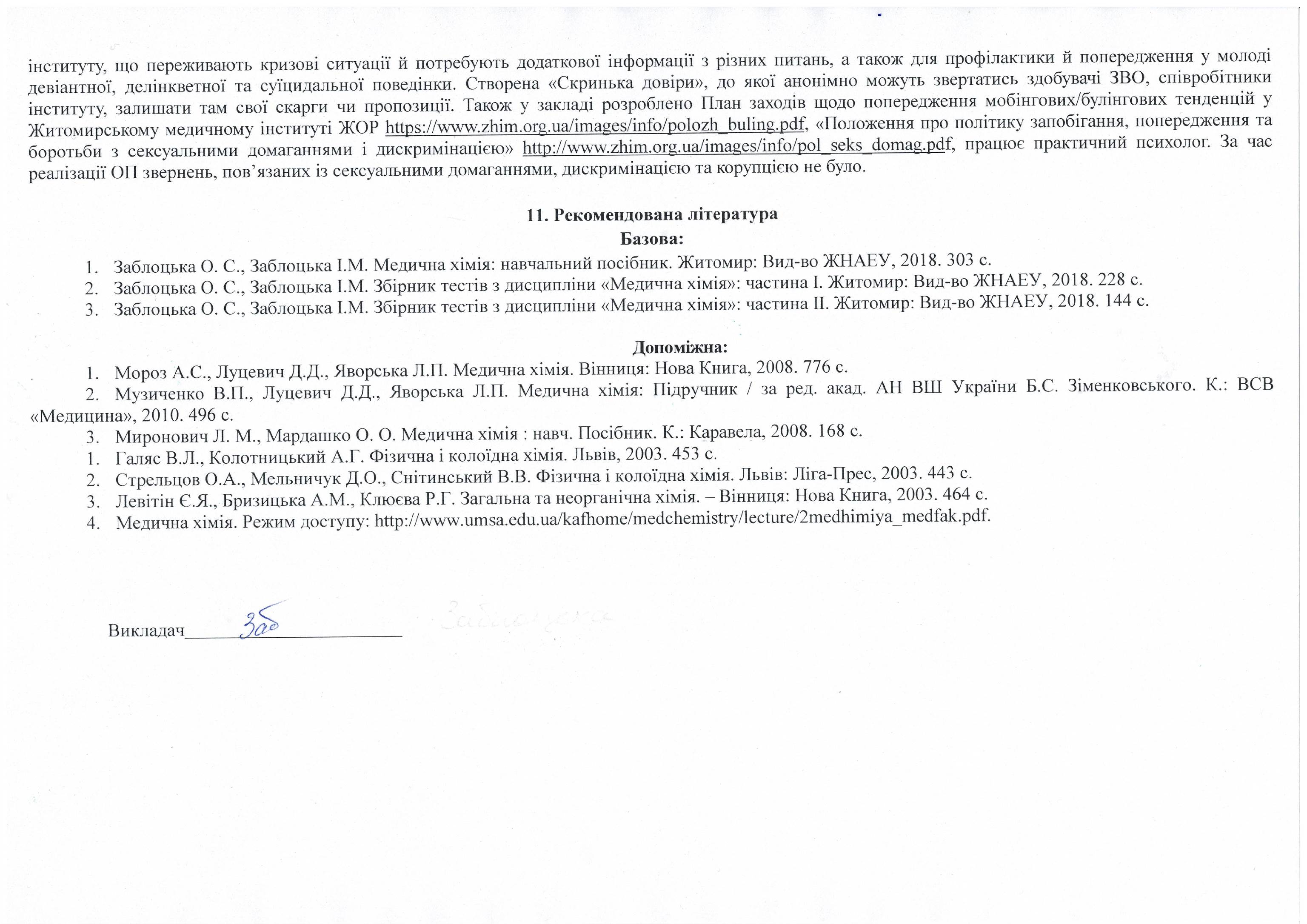 Назва ОКОснови практичної діяльності у фізичній терапії та ерготерапіїВикладач Чайка Юлія Юрівна. асистент кафедри технологій медичної діагностики, реабілітації та здоров’я людиниПрофайл викладача https://www.zhim.org.ua/kaf_ldgz.phpКонтактний телефон +380634551990E-mail: ju.chayka@gmail.comСторінка ОК в системі ІнтранетКонсультації Консультації: Середа з 14.00 до 15.00Онлайн комунікація з використанням відео-або аудіотехнологій (ZOOM, Viber, електронна пошта) в робочі дні з 9.30 до 17.30Вид заняттяКількість годинЛекції14Практичні заняття32Самостійна робота44Рік викладанняКурс(рік навчання)СеместрСпеціальністьКількість кредитів / годинКількість змістових модулівВид підсумкового контролюОбов’язковий\ вибірковий2-й2-й3227 «Фізична терапія, ерготерапія»3/901ПМКОбов’язковий1. Фізична терапія, ерготерапія в охороні здоров’я. Історія розвитку спеціальностей.2. Базисні положення ерготерапії.3. Ерготерапевтичне оцінювання та функціональне обстеження функціональних пошкоджень різного типу (порушення функції).4. Основні принципи діагностики у фізичній терапії.5. Міжнародна класифікація функціонування, обмеження життєдіяльності та здоров’я (МКФ) застосування у фізичній терапії.6. Види терапевтичних вправ та їхній вплив на організм людини. Загальні принципи та методи контролю під час занять терапевтичними вправами.7.Технічні засоби у фізичній терапії, ерготерапії та їх призначення.8. Технології догляду за особами з обмеженою діяльністю.9. Окремі фізтерапевтичні підходи на нейрофізіологічній основі.1.Базисні положення ерготерапії.2.Ерготерапевтичне оцінювання та функціональне обстеження функціональних пошкоджень різного типу (порушення функції).3. принципи діагностики у фізичній терапії.4.Види терапевтичних вправ та їхній вплив на організм людини. Загальні принципи та методи контролю під час занять терапевтичними вправами.5.Технічні засоби у фізичній терапії, ерготерапії та їх призначення.6.Технології догляду за особами з обмеженою діяльністю.7.Окремі фізтерапевтичні підходи на нейрофізіологічній основі.8.Підсумковий модульний контроль.1.Медико-біологічні та соціальні аспекти здоров’я.2.Методи сучасної ерготерапії при проведення медико-соціальної реабілітації.3.Показання та протипоказання для застосування фізичної терапії та ерготерапії.4.Методи мануальної терапії.5.Методи психологічної реабілітації та їх вплив на здоров’я людини.6.Нетрадиційні методи фізичної терапії.7.Особливості фізичної терапії та ерготерапії при роботі з молоддю та дітьми.Модуль 1 (кількість балів по кожній темі)Модуль 1 (кількість балів по кожній темі)ПоточнийконтрольПідсумковийКонтрольВсьогоТема 18 балів8x7+4 (ІДРС) =60Тема 28 балів8x7+4 (ІДРС) =60Тема 38 балів8x7+4 (ІДРС) =60Тема 48 балів8x7+4 (ІДРС) =60Тема 58 балів8x7+4 (ІДРС) =60Тема 68 балів8x7+4 (ІДРС) =60Тема 78 балів8x7+4 (ІДРС) =60Тема 8ПМК8x7+4 (ІДРС) =60Всього56 балів60 балів40 балів100 балівОцінка національнаОцінка ECTSВизначення оцінки ECTSРейтинг здобувача, балиВідмінноАВІДМІННО – відмінне виконання лише з незначною кількістю помилок90 – 100ДобреВДУЖЕ ДОБРЕ – вище середнього рівня з кількома помилками82-89ДобреСДОБРЕ - в загальному правильна робота з певною кількістю грубих помилок74-81ЗадовільноDЗАДОВІЛЬНО – непогано, але зі значною кількістю недоліків64-73ЗадовільноЕДОСТАТНЬО – виконання задовольняє мінімальні критерії60-63НезадовільноFXНЕЗАДОВІЛЬНО – потрібно працювати перед тим, як отримати залік (позитивну оцінку)35-59НезадовільноFНЕЗАДОВІЛЬНО – необхідна серйозна подальша робота01-34